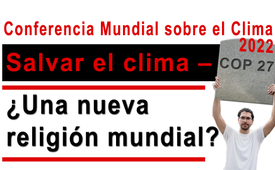 ¡Escándalo! La conferencia sobre el clima abusa de los Diez Mandamientos para "salvar el mundo".¡Escándalo! La conferencia sobre el clima abusa de los Diez Mandamientos para "salvar el mundo".¡Escánda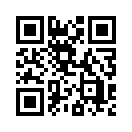 La 27ª Conferencia Mundial sobre el Clima se celebrará en Egipto del 6 al 18 de noviembre de 2022. Allí se fijará el rumbo para una aplicación más rápida de los objetivos climáticos acordados a escala mundial. Lo curioso de este año es que el 13 de noviembre, importantes líderes religiosos proclamaron los diez mandamientos climáticos universales en el Monte Sinaí. ¿Podría haber un plan largamente acariciado detrás de esto?Del 6 al 18 de noviembre de 2022 tiene lugar la 27ª Conferencia Mundial sobre el Clima en Sharm El-Sheikh (Egipto). Bajo el lema "Juntos por una aplicación justa y ambiciosa AHORA", la conferencia pretende marcar el rumbo hacia una rápida aplicación de los objetivos climáticos acordados a escala mundial. En la actualidad, los esfuerzos mundiales distan mucho de ser suficientes para alcanzar los objetivos de la Convención y evitar impactos climáticos dramáticos.
Si se observa el panorama ambiental, es imposible no darse cuenta de que cada vez adquiere más rasgos religiosos. El Papa Francisco recién pidió a los cristianos que se arrepintieran y cambiaran su estilo de vida para salvar el planeta. Greta Thunberg hace años también fue comparada con Jesucristo por un obispo berlinés y recibida por el Papa.
Este año, sin embargo, estos planteamientos se concretan en el contexto de la Conferencia Mundial sobre el Clima, con un preocupante giro hacia lo espiritual. Así, el 13 de noviembre, los principales líderes religiosos acudieron al monte Sinaí para proclamar los diez mandamientos universales. Entre los organizadores figuran el Instituto Interreligioso Elías -una organización interreligiosa internacional financiada por la UNESCO- y el Centro Interreligioso para el Desarrollo Sostenible. En sus páginas web se afirma que se celebrará un acto en el monte Sinaí en apoyo de la Conferencia Mundial sobre el Clima, ya que se trata de un lugar para recibir el mensaje de Dios. Se supone que esta supuesta ceremonia de arrepentimiento interconfesional transformará los corazones de las personas y dará una nueva visión a toda la humanidad. Literalmente: "Volvemos al Monte Sinaí en un movimiento de arrepentimiento y búsqueda [...] Con este espíritu, los socios del proyecto reunirán en el Monte Sinaí a los líderes religiosos más importantes de las principales religiones del mundo para celebrar la primera ceremonia de arrepentimiento climático de la historia y formular una profética llamada interreligiosa a la acción: "Justicia climática: Diez mandamientos universales*". [...] Las enseñanzas y los ideales espirituales se destacan para ayudar a las comunidades religiosas y a toda la humanidad a abrir sus corazones al cambio que sirva para nuestra supervivencia común".
* "mundial, aplicable a todas las personas".

El hecho de que todas las religiones deban subordinarse a estos diez mandamientos climáticos universales hace que uno se siente y tome nota. Sobre todo cuando se conocen los orígenes del movimiento climático. Consulte un extracto de nuestro programa del 1 de marzo de 2021 (www.kla.tv/18219).

Todo empezó con Julian Huxley, el llamado "inventor" del movimiento ecologista y fundador de la mayor organización privada de conservación, el Fondo Mundial para la Naturaleza (WWF). Sin embargo, Huxley también era partidario de la eugenesia. En aquella época, la ideología de la eugenesia exigía incluso, en el caso más extremo, la esterilización o el asesinato de los miembros de la sociedad "indignos de vivir" para ahorrar los costes de su cuidado. Los eugenistas también perseguían el objetivo del control demográfico para mantener bajo control el crecimiento de la población. Creían que la clase alta inglesa tenía derecho a gobernar porque eran genéticamente superiores. También se esforzaron por devolver la sociedad a la época anterior a la Revolución Americana, es decir, a los oscuros tiempos de la Edad Media, cuando las familias poderosas gobernaban sobre campesinos y súbditos ignorantes.
Cuando la eugenesia quedó desacreditada por los acontecimientos del Tercer Reich, los defensores de esta ideología necesitaron un nuevo rostro para la eugenesia. Así, en 1946, Julian Huxley, vicepresidente de la Sociedad Británica de Eugenesia, fue nombrado primer Director General de la UNESCO ["Organización Internacional de las Naciones Unidas para la Educación, la Ciencia y la Cultura"]. Un documento oficial de la ONU escrito por él, "La UNESCO, su finalidad y su filosofía", muestra de manera impresionante de quién fue la idea: "Si bien es cierto que una política eugenésica radical será política y psicológicamente imposible durante muchos años, será importante que la UNESCO vele por que el problema eugenésico se examine con el mayor cuidado y porque se informe al público sobre el tema en cuestión, de modo que mucho de lo que hoy parece impensable vuelva a ser, al menos, pensable."
El objetivo de los principales eugenistas era, por tanto, volver a presentar el tema de la eugenesia o el control de la población de una forma completamente nueva, de modo que ya no permitiera ninguna asociación con la eugenesia que había detrás. Esta nueva cara fue de ahora en adelante: Proteger la Tierra de la explotación, la contaminación y la catástrofe ecológica causadas por el hombre. Huxley predicaba que el concepto de protección del medio ambiente o ecología debía sustituir al desacreditado concepto de eugenesia.
Siguieron años de "ilustración", en los que la creciente población mundial se presentó como una amenaza para afianzar en la percepción pública la necesidad de controlar la población y proteger el medio ambiente.
La UNESCO sirvió de trampolín ideal para ello. Así surgieron poco a poco diversas organizaciones y publicaciones:
- En 1948, Huxley fundó la Unión Internacional para la Conservación de la Naturaleza (UICN).
- En 1961, Huxley fundó el WWF (Fondo Mundial para la Naturaleza). Otros miembros fundadores destacados fueron, por ejemplo, Godfrey A. Rockefeller, el príncipe holandés Bernhard -co-iniciador de los Bilderbergers-, y el marido de la reina inglesa Isabel II, el príncipe Felipe. A todos ellos les unía un objetivo común: "encauzar la opinión pública y educar al mundo sobre la necesidad de la conservación".
- En 1969, el entonces gobierno estadounidense del Presidente Nixon publicó el informe "Crecimiento demográfico y futuro americano", elaborado bajo la dirección de John D. Rockefeller, cuya familia desempeñó un papel decisivo en la financiación y promoción de la eugenesia. Que evidentemente se trataba de volver a dar esperanza a la eugenesia lo demuestra la siguiente cita: "La población no puede seguir creciendo indefinidamente. Nadie lo cuestiona y en nuestras conclusiones hemos dicho que creemos que la nación debe acoger y planificar ahora una población estabilizada".
- En 1972 se celebró en Estocolmo la primera conferencia internacional sobre el medio ambiente. Todavía se considera un hito en la historia del movimiento ecologista moderno y el inicio de la política medioambiental internacional. Estaba presidida por Maurice Strong, un hombre del negocio petrolero internacional y amigo íntimo de David Rockefeller.
Desde entonces, el movimiento ecologista se ha centrado en las últimas décadas en otros temas de crisis, como la lluvia ácida, el agujero de la capa de ozono, los bosques tropicales, etc. Finalmente, en 1988 se fundó el IPCC ["Grupo Intergubernamental de Expertos sobre el Cambio Climático"], conocido como "Consejo del Clima Mundial". Los informes elaborados por el Consejo del Clima sirvieron como fuentes autorizadas para los medios de comunicación y muchos otros portavoces del "calentamiento global", como el ex vicepresidente estadounidense Al Gore.
Mientras tanto, la cuestión del calentamiento global y la reducción asociada de las emisiones de CO2 ha pasado cada vez más a primer plano, de modo que hoy en día se ha convertido en un tema de primer orden tanto en la política como en las reuniones de las principales élites, cerrando así el círculo a la eugenesia. Si la reducción de las emisiones de CO2 se lleva a cabo según lo previsto, equivaldrá a una desindustrialización progresiva. Desde el punto de vista económico, supondría un retroceso de décadas o incluso siglos y también provocaría inevitablemente una reducción de la población.
Estos contextos enumerados sobre los orígenes del movimiento de protección del clima y el medio ambiente sitúan la Conferencia Mundial sobre el Clima y la ceremonia de arrepentimiento climatológico asociada a ella bajo una luz muy diferente. Parece que el plan largamente acariciado por los principales eugenistas ha llegado a buen puerto. Los muchos años de "ilustración" han dado su fruto: la necesidad de proteger el medio ambiente o el clima se ha arraigado profundamente en la percepción pública, de modo que salvar la Tierra de una catástrofe ecológica causada por el ser humano se ha convertido en algo natural. Cada vez resulta más que se trata de una manipulación masiva planeada desde hace mucho tiempo, para que ahora se suponga que la humanidad está preparada para someterse a esta religión climática global que se aplica a todas las personas.
Pero, ¡cuidado! Los diez mandamientos recibidos por Moisés en el monte Sinaí se dieron como directrices para el funcionamiento de la vida social y, sin embargo, su aplicación se basó siempre en la voluntariedad. Con los mandamientos climáticos universales, en cambio, es de temer que su aplicación no siga siendo voluntaria y que nos despertemos de repente en una dictadura climática mundial.de rh.Fuentes:Cancelación:
https://www.israelheute.com/erfahren/israelische-gruppen-organisieren-weltweites-interreligioeses-klima-busse-event/

Conferencia Mundial sobre el Clima:
https://www.dehst.de/SharedDocs/termine/DE/International/Klimakonferenz.html
https://de.wikipedia.org/wiki/UN-Klimakonferenz_in_Scharm_asch-Schaich_2022
https://www.umweltbundesamt.de/themen/27-weltklimakonferenz-in-aegypten-muss-klimaschutz

La religión del clima:
https://odysee.com/@EvaHermanOfficial:1/09-11-22-COP27-climatebote:c
https://www.eva-herman.net/offiziell/?beitrag=113473
https://www.augsburger-allgemeine.de/politik/Klimaaktivistin-Greta-Thunberg-trifft-Papst-Franziskus-id54089266.html
https://www.welt.de/politik/deutschland/article191860105/Berliner-Bischof-Mich-erinnern-die-Freitagsdemos-an-die-biblische-Szene-vom-Einzug-Jesu.html

Monte Sinaí, Instituto Interreligioso Elías:
https://elijah-interfaith.org/
https://en.wikipedia.org/wiki/Elijah_Interfaith_Institute
https://interfaithsustain.com/returning-to-mt-sinai/
https://interfaithsustain.com/jerusalem-interfaith-climate-declaration/
https://interfaithsustain.com/ecopreacher-resources/cop27-solidarity-and-endurance-for-climate-justice/

Eugenesia:
https://de.wikipedia.org/wiki/Eugenik
https://perception-gates.home.blog/2020/05/25/eugenik-der-wahre-antrieb-der-gates-rockefeller-epstein-stiftungen/
https://www.bueso.de/britischer-voelkermord-thatcher-gore
https://www.konjunktion.info/2017/10/wie-die-grossen-oelfirmen-die-umweltschutzbewegung-erschufen/
https://vereins.fandom.com/wiki/WWF
https://de.wikipedia.org/wiki/Konferenz_der_Vereinten_Nationen_%C3%BCber_die_Umwelt_des_Menschen
https://ganzheitlicheperspektiven.wordpress.com/2017/03/16/eugenik-der-wwf-und-seine-gruender-was-eliten-unter-umweltschutz-verstehen/

Grupo Intergubernamental de Expertos sobre el Cambio Climático:
https://de.wikipedia.org/wiki/John_Houghton

Desindustrialización:
https://www.marcbernhard.de/blackout-wenn-in-deutschland-die-lichter-ausgehen/Esto también podría interesarle:#Cambio_climatico - Cambio climático - www.kla.tv/Cambio_climatico

#Eugenesia - www.kla.tv/Eugenesia

#Comentarios_de_los_medios_de_comunicacion - Comentarios de los medios de comunicación - www.kla.tv/Comentarios_de_los_medios_de_comunicacion

#medio_ambiente - www.kla.tv/medio_ambienteKla.TV – Las otras noticias ... libre – independiente – no censurada ...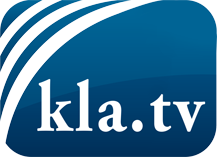 lo que los medios de comunicación no deberían omitir ...poco escuchado – del pueblo para el pueblo ...cada viernes emisiones a las 19:45 horas en www.kla.tv/es¡Vale la pena seguir adelante!Para obtener una suscripción gratuita con noticias mensuales
por correo electrónico, suscríbase a: www.kla.tv/abo-esAviso de seguridad:Lamentablemente, las voces discrepantes siguen siendo censuradas y reprimidas. Mientras no informemos según los intereses e ideologías de la prensa del sistema, debemos esperar siempre que se busquen pretextos para bloquear o perjudicar a Kla.TV.Por lo tanto, ¡conéctese hoy con independencia de Internet!
Haga clic aquí: www.kla.tv/vernetzung&lang=esLicencia:    Licencia Creative Commons con atribución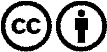 ¡Se desea la distribución y reprocesamiento con atribución! Sin embargo, el material no puede presentarse fuera de contexto.
Con las instituciones financiadas con dinero público está prohibido el uso sin consulta.Las infracciones pueden ser perseguidas.